هو الله - جناب منشادی نامه‌های شما ملاحظه گرديد. اظهار پريشانی نموده بوديد.حضرت عبدالبهاءاصلی فارسی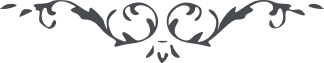 ١٥٦ هو الله جناب منشادی نامه‌های شما ملاحظه گرديد. اظهار پريشانی نموده بوديد. به قول ناس حيف شما نباشد که چنين فرمايشات بفرمائيد. اين ايّام وقت شادمانيست وقت کامرانيست وقت جشن و وجد و طرب ربّانيست. ای جناب منشادی شادی کن که الحمد للّه کشت و مزرعه آب داده شده است و کلمه منتشر و نافذ و نفحات قدس شرق و غرب را معطّر نموده است. ديگر چه خواهی. اصل اينست فرع هرچه می‌خواهد باشد. ای جناب آقا سيّد تقيّا مگو واحسينا. در اين بلا بگو بخند بزن برقص و العاقبة للمتّقين را يقين بدان. ع ع 